Summer Newsletter 2018-19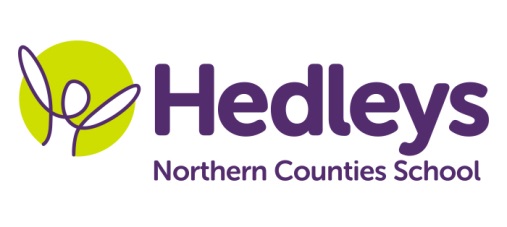 Dear Parents and Carers,Welcome to the Summer Term, we hope you have had a great Easter holiday and that the children enjoyed a well-earned rest after a busy term. We have a new topic with lots of fun activities planned so we are looking forward to getting started! This term, our team is Ruth, Rebecca, Kadiza, Kelly, Kirsty, Donna, Angela, Naomi, Ami and Tracy. Nicola will continue to provide Speech and Language Therapy in class and Jane is continuing to cover Occupational Therapy.This term the class topic will be ‘The works of Julia Donaldson’ and we will focus on the following areas of learning:In food technology and baking therapy we will be taking inspiration from Julia Donaldson cook books ‘The Gruffalo’ and ‘Room on the Broom’ In maths sessions we will be exploring shape and measurement with a little help from ‘The Smartest Giant in Town’ and ‘The Stick Man’.We will continue with visits into the community to transfer the communication and numeracy work we are doing in school.In science we will be brewing up a range of sensory potions and play doughs from ‘Room on the Broom’. We will be focussing on key texts within communication, for example ‘What the Ladybird Heard.’ As the pupils are already familiar with this text, we thought it would be a lovely opportunity for the children to have ‘The Gruffalo’ read to them as their interactive story. Art sessions will take their inspiration from this book so that the children are able to make significant links with their knowledge and understanding of this story.RE’s topic ‘Learning from Stories’ will focus on the story ‘Joseph and the Technicolour Dream Coat’. The children will be invited to take part in activities that relate to different elements within this story.In speech and language therapy sessions we will be continuing to develop PECS skills and these will be used throughout the school day. During the summer term social interaction skills development will continue to be a focus of communication development. Students will be supported and encouraged to interact with each other using their own communication methods. In occupational therapy sessions we will continue to work on independence skills in self-care activities such as going to the toilet, washing and dressing and using cutlery.We will also continue to use sensory integration sessions to develop their understanding and awareness of the sensory systems by providing fun and creative activities.Please don’t hesitate to contact us on r.gillet@percyhedley.org.uk (Rebecca) or r.woodford@percyhedley.org.uk (Ruth) Best wishes, Rebecca, Ruth & the team